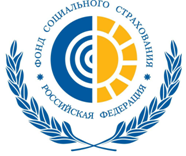 Пресс-релиз06.06.2019Отделение Фонда социального страхования приглашает принять участие в вебинаре «Практика работы с электронными больничными и травматизмом работников»Региональное отделение Фонда социального страхования по Республике Карелия приглашает Вас принять участие в вебинаре «Практика работы с электронными больничными и травматизмом работников».Участвовать в вебинаре Вы сможете прямо со своего рабочего места. Вам понадобится только доступ в интернет, колонки или наушники.Дата проведения мероприятия: 13 июня 2019 года с 11:00 до 13:00Лекторы расскажут вам: О работе с электронным листком нетрудоспособности в Карелии;Об ответственности страхователя в случае отказа в приеме ЭЛН;Что изменилось в порядке финансирования предупредительных мер в 2019 году;О порядке участия в Программе финансового обеспечения предупредительных мер.А также ответят на все ваши вопросы.Спикеры:Богданова Анна Валерьевна, начальник отдела администрирования страховых взносов;Новикова Инесса Юрьевна, главный специалист отдела страхования профессиональных рисков.Если вы хотите, чтобы Ваш вопрос точно успели разобрать в прямом эфире, направляйте его заранее на адрес электронной почты: solntseva.ms@kontur.ruСсылка на регистрацию: https://events.webinar.ru/event/2384371Ждем вас на вебинаре!Информация Государственного учреждения – регионального отделения Фонда социального страхования Российской Федерации по Республике Карелия